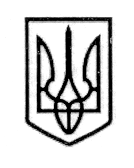                                                У К Р А Ї Н А                           СТОРОЖИНЕЦЬКА МІСЬКА РАДА ЧЕРНІВЕЦЬКОГО РАЙОНУ ЧЕРНІВЕЦЬКОЇ ОБЛАСТІВИКОНАВЧИЙ КОМІТЕТР І Ш Е Н Н Я  16 серпня  2022 року                                                                          №                                                                                                            Керуючись Законами України "Про місцеве самоврядування в Україні", "Про основи національного спротиву", постановою Кабінету Міністрів України від 11.03.2022 р. № 252 "Деякі питання формування та виконання місцевих бюджетів у період воєнного стану" та Указом Президента України від 24.02.2022 р. № 64/2022 "Про введення воєнного стану в Україні"ВИКОНАВЧИЙ КОМІТЕТ МІСЬКОЇ РАДИ ВИРІШИВ:1. Внести зміни до Програми заходів щодо сприяння організації та виконанню завдань територіальної оборони у Сторожинецькій територіальній громаді на 2022-2024 роки затвердженої рішенням XVII сесії Сторожинецької міської ради VIII скликання № 426-17/2021 від 23.12.2021р. (зі змінами, далі - Програма), та викласти розділи Програми 1, 5 та 7 в новій редакції (Додаток 1, 2, 3). 2. Фінансовому відділу Сторожинецької міської ради (І. СЛЮСАРЮ) при формуванні міського бюджету на 2022-2024 роки, передбачити фінансування витрат пов’язаних з виконанням Програми. 3.  Контроль за виконанням цього рішення залишаю за собою.          Перший заступникСторожинецького міського голови                                      Ігор БЕЛЕНЧУК  Виконавець:Інспектор з питань НС та ЦЗ населення та території                                                      Дмитро МІСИК               Погоджено:	Перший заступник Сторожинецького міського голови                                  Ігор БЕЛЕНЧУК Начальник Фінансового відділу                                       Ігор СЛЮСАРНачальник відділу бухгалтерського обліку та звітності,головний бухгалтер                                                           Марія ГРЕЗЮК Начальник відділу організаційної та кадрової роботи                                   Ольга ПАЛАДІЙ  Начальник юридичного відділу                                       Олексій КОЗЛОВ Начальник  відділудокументообігу та контролю                                            Микола БАЛАНЮК                                                       Додаток 1 до рішення виконавчого комітету Сторожинецької міської ради від 16.08.2022 № Розділ 1. Характеристика ПрограмиПрограма заходів щодо сприяння організації та виконання завдань територіальної оборони у Сторожинецькій міській територіальній громаді на 2022-2024 роки (далі – Програма) розроблена Чернівецьким районним територіальним центром комплектування та соціальної підтримки на виконання положень Законів України "Про військовий обов’язок і військову службу", "Про мобілізаційну підготовку та мобілізацію", Закону України "Про оборону України", Закону України "Про основи національного спротиву", Закону України "Про чисельність Збройних Сил України" Указу Президента України від 23.09.2016 № 406/2016 "Про затвердження Положення про територіальну оборону".Інспектор з питань НС та ЦЗ населення та території                                                               Дмитро МІСИКДодаток 2 до рішення виконавчого комітету Сторожинецької міської ради від 16.08.2022 № Розділ 5. Ресурсне забезпечення реалізації ПрограмиІнспектор з питань НС та ЦЗ населення та території                                                               Дмитро МІСИКецДодаток 3 до рішення виконавчого комітету Сторожинецької міської ради від 16.08. 2022 № Розділ 7. Напрями діяльності та заходи ПрограмиІнспектор з питань НС та ЦЗ населення та території                                                                          Дмитро МІСИКПро внесення змін до Програми заходів щодо сприяння організації та виконанню завдань територіальної оборони у Сторожинецькій територіальній громаді на 2022-2024 роки, затвердженої рішенням XVII  сесії Сторожинецької міської ради VIII скликання № 426-17/2021 від 23.12.2021р. (зі змінами)1.Ініціатор розроблення ПрограмиЧернівецький РТЦК та СП2.Дата, номер та назва розпорядчого документу органу виконавчої влади про розроблення ПрограмиУказ Президента  України від 23.09.2016    № 406/2016 "Про затвердження Положення про територіальну оборону"3.Розробник ПрограмиЧернівецький РТЦК та СП4.Співрозробники ПрограмиВійськово-облікове бюро Сторожинецької міської ради, військова частина А71875.Відповідальний виконавець ПрограмиЧернівецький РТЦК та СП6.Учасники ПрограмиСторожинецька міська рада, Чернівецький РТЦК та СП, військова частина А71877.Термін виконання Програми2022-2024 роки8.Перелік місцевих бюджетів, які беруть участь у виконанні ПрограмиМіський бюджет Сторожинецької територіальної громади 9.Загальний обсяг фінансових ресурсів, необхідних для реалізації Програми, всього:4200,0 тис. грн. 9.1.в тому числі бюджетних коштів4200,0 тис. грн. 10.Основні джерела фінансування ПрограмиМіський бюджет Сторожинецької територіальної громадиДжерела фінансуванняОрієнтовний обсяг коштів, які залучаються на виконання Програми, тис. грн.Орієнтовний обсяг коштів, які залучаються на виконання Програми, тис. грн.Орієнтовний обсяг коштів, які залучаються на виконання Програми, тис. грн.Всього на виконання Програми, тис. грн.Джерела фінансування2022 р.2023 р.2024 р.Всього на виконання Програми, тис. грн.12345Міський бюджет3300,0450,0450,04200,0      Всього:3300,0450,0450,04200,0№ з/пНазва напряму діяльності (пріоритетні завдання)Перелік заходівВиконавці Джерела фінансу-ванняОрієнтовані обсяги фінансування (вартість) на 2022-2024 рік, тис. грн.Орієнтовані обсяги фінансування (вартість) на 2022-2024 рік, тис. грн.Орієнтовані обсяги фінансування (вартість) на 2022-2024 рік, тис. грн.Орієнтовані обсяги фінансування (вартість) на 2022-2024 рік, тис. грн.Очікуваний результат№ з/пНазва напряму діяльності (пріоритетні завдання)Перелік заходівВиконавці Джерела фінансу-ванняВсього:2022 р.2023 р2024 р.Очікуваний результат1 Матеріально-технічне забезпечення потреб  військових частин А7187, А4436, А7035 інших частин військового формування, перше відділення Чернівецького РТЦК та СП Закупівля комплектів засобів радіозв’язку, системи оповіщення, матеріально-технічного забезпечення підрозділів територіальної оборони  Чернівецький РТЦК та СП Сторожинецька міська радаМіський бюджет430230100100Забезпечення якісної підготовки для виконання завдань за призначенням військовою частиною А7187, інших частин військового формування, першого відділення Чернівецького РТЦК та СП1 Матеріально-технічне забезпечення потреб  військових частин А7187, А4436, А7035 інших частин військового формування, перше відділення Чернівецького РТЦК та СП Обладнання та утримання місць зберігання майна та матеріально-технічних засобів, місць формування військових частин А7187, А4436, А7035 та інших частин військового формування  Чернівецький РТЦК та СПСторожинецька міська радаМіський бюджет2201603030Забезпечення якісної підготовки для виконання завдань за призначенням військовою частиною А7187, інших частин військового формування, першого відділення Чернівецького РТЦК та СП1 Матеріально-технічне забезпечення потреб  військових частин А7187, А4436, А7035 інших частин військового формування, перше відділення Чернівецького РТЦК та СП Обладнання пунктів управління (системи управління)Чернівецький РТЦК та СПСторожинецька міська радаМіський бюджет180805050Забезпечення якісної підготовки для виконання завдань за призначенням військовою частиною А7187, інших частин військового формування, першого відділення Чернівецького РТЦК та СП1 Матеріально-технічне забезпечення потреб  військових частин А7187, А4436, А7035 інших частин військового формування, перше відділення Чернівецького РТЦК та СП Рекламування та агітація проходження служби у військовому резерві та служби за контрактом у частинах територіальної оборониЧернівецький РТЦК та СПСторожинецька міська радаМіський бюджет30101010Забезпечення якісної підготовки для виконання завдань за призначенням військовою частиною А7187, інших частин військового формування, першого відділення Чернівецького РТЦК та СП1 Матеріально-технічне забезпечення потреб  військових частин А7187, А4436, А7035 інших частин військового формування, перше відділення Чернівецького РТЦК та СП Закупівля ПЕОМ та апаратів захищеного зв'язку Чернівецький РТЦК та СПСторожинецька міська радаМіський бюджет440120160160Забезпечення якісної підготовки для виконання завдань за призначенням військовою частиною А7187, інших частин військового формування, першого відділення Чернівецького РТЦК та СП1 Матеріально-технічне забезпечення потреб  військових частин А7187, А4436, А7035 інших частин військового формування, перше відділення Чернівецького РТЦК та СП Перевезення резервістів до місць проведення навчання, інших заходів із забезпеченням (придбанням) паливно-мастильних матеріалів та запасних частин, предметів, матеріалів, обладнання та інвентарівЧернівецький РТЦК та СПСторожинецька міська радаМіський бюджет29002700100100Забезпечення якісної підготовки для виконання завдань за призначенням військовою частиною А7187, інших частин військового формування, першого відділення Чернівецького РТЦК та СПВСЬОГО:ВСЬОГО:ВСЬОГО:ВСЬОГО:ВСЬОГО:4200,03300,0450,0450,0